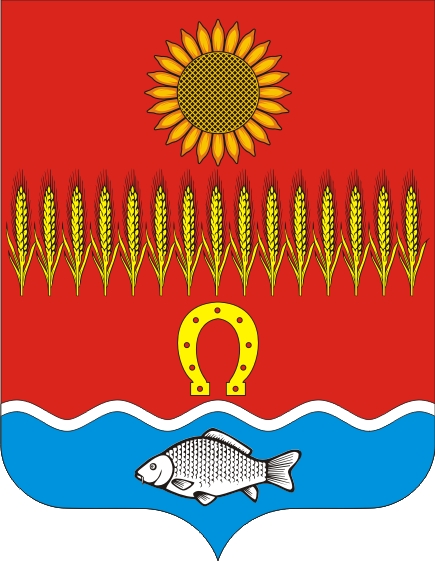 АДМИНИСТРАЦИЯ СОВЕТИНСКОГО СЕЛЬСКОГО ПОСЕЛЕНИЯ НЕКЛИНОВСКОГО РАЙОНА РОСТОВСКОЙ ОБЛАСТИПОСТАНОВЛЕНИЕсл. Советка19 ноября 2020 г.    		                                                          № 45Об отмене постановления Администрации Советинского сельского поселения от 05.12.2014 г. № 236/1 «О порядке формирования, утверждения и ведения планов закупок товаров, работ, услуг для обеспечения муниципальных нужд»       В соответствии с Федеральным законом РФ от 01.05.2019 года № 71-ФЗ «О внесении изменений в федеральный закон «О контрактной системе в сфере закупок товаров, работ, услуг для обеспечения государственных и муниципальных нужд», постановлением Правительства Российской Федерации от 30.09.2019 № 1279 «Об установлении порядка формирования, утверждения планов-графиков закупок, внесения изменений в такие планы-графики, размещения планов-графиков закупок в единой информационной системе в сфере закупок, особенностей включения информации в такие планы-графики и требований к форме планов-графиков закупок и о признании утратившими силу отдельных решений Правительства Российской Федерации», Администрация Советинского сельского поселения постановляет:1. Постановление Администрации Советинского сельского поселения от 05.12.2014 № 236/1 «О порядке формирования, утверждения и ведения планов закупок товаров, работ, услуг для обеспечения муниципальных нужд» отменить.2. Настоящее постановление вступает в силу с момента его подписания и распространяется на правоотношения, возникшие с 01.01.2020 г. 3. Контроль за исполнением постановления оставляю за собой.Глава Администрации Советинского сельского поселения				 З.Д. Даливалов